Uvod U sklopu provedbe Mjere 4. Plana sprječavanja i smanjenja otpada od hrane Republike Hrvatske za razdoblje od 2023. do 2028. godine, Ministarstvo poljoprivrede, šumarstva i ribarstva provodi projekt edukativnog dana u školama. Mjera se odnosi na podizanje svijesti i informiranosti potrošača o sprečavanju i smanjenju otpada od hrane. U namjeri educiranja najmlađe populacije školaraca pripremljena je slikovnica pod naslovom „Kako su Dora i Mario spasili hranu“ koju Ministarstvo poljoprivrede, šumarstva i ribarstva planira podijeliti učenicima prvih razreda svih osnovnih škola u Republici Hrvatskoj.Ministarstvo poljoprivrede, šumarstva i ribarstva provodi već sedmu godinu za redom Program Školski medni dan s hrvatskih pčelinjaka s ciljem promocije meda lokalnih proizvođača koji se pakira u staklenku za med (konvencionalnu ili nacionalnu staklenku), povećanja unosa meda u prehrani djece, podizanja razine znanja o važnosti meda kao sastavnog dijela pravilne i nutritivno povoljnije prehrane, kao i educiranja učenika o važnosti pčelarstva za sveukupnu poljoprivrednu proizvodnju i bioraznolikost.Budući da je u ranoj razvojnoj fazi djece moguće oblikovati njihove prehrambene navike s ciljem trajnog povećanja udjela meda u njihovoj prehrani, Program će se provoditi u prvim razredima osnovnih škola. U cilju educiranja učenika Ministarstvo poljoprivrede, šumarstva i ribarstva za učenike je pripremilo različite priručne i edukativne materijale opće vidljivosti sa znakom Školski medni dan s hrvatskih pčelinjaka uključujući slikovnicu edukativnog karaktera o pčelarstvu prilagođenu njihovoj dobi pod nazivom „Pčelica Jelica i medo Edo“, edukativni letak „Školski medni dan s hrvatskih pčelinjaka“,  naljepnicu za poklopac nacionalne staklenke s likom pčelice Jelice i logom „Školski medni dan s hrvatskih pčelinjaka“ te kartonsku vrećicu za Školski medni dan s hrvatskih pčelinjaka. Predmet nabave  Usluga pakiranja, adresiranja, skladištenja i distribucije edukativnih materijala     osnovnim školama na temu sprječavanja otpada od hraneUsluga pakiranja, adresiranja, skladištenja i distribucije cca 45.000 primjerka slikovnicapod naslovom „Kako su Dora i Mario spasili hranu“ osnovnim školama u RH. U svaki paket uz navedene slikovnice Izvršitelj treba priložiti i popratni dopis za škole, koji će pripremiti Naručitelj i dostaviti ga Izvršitelju. Izvršitelj će dostavljeni popratni dopis kopirati u potrebnom broju primjeraka i staviti kao prilog uz slikovnice u svaki paket. Specifikacija slikovnice pod naslovom „Kako su Dora i Mario spasili hranu“: Težina: 95 gVeličina: visina x širina= 20 cm x 20 cmProcijenjeni broj osnovnih škola kojima treba dostaviti pakete je oko 900 (okvirni popis škola dostupan je na http://mzos.hr/dbApp/pregled.aspx?appName=OS)Vrijeme dostave osnovnim školama je između 5.9.2024. i 25.9.2024 godine te će se naknadno detaljno dogovoriti s Naručiteljem. Usluga pakiranja, adresiranja, skladištenja i distribucije edukativnih materijala        osnovnim školama na temu na temu Školskog mednog danaZa potrebe organizacije Školskog mednog dana s hrvatskih pčelinjaka potrebna je usluga skladištenja, pakiranja, adresiranja i distribucije priručnih i edukativnih materijala cca 37 000 kompleta osnovnim školama na području RH koje će sudjelovati u Programu. Komplet čini kartonska vrećica Školski medni dan s hrvatskih pčelinjaka u kojoj se nalazi staklenka meda, slikovnica edukativnog karaktera o pčelarstvu „Pčelica Jelica i medo Edo“, edukativni letak „Školski medni dan s hrvatskih pčelinjaka“, naljepnica za poklopac staklenke s likom pčelice Jelice i logom „Školski medni dan s hrvatskih pčelinjaka“.Specifikacija kartonske vrećice Školski medni dan s hrvatskih pčelinjaka: Format: gotova vrećica 220x85x300 mm, format tiskanog arka vrećice 650x400 mm, pojačivač dna – triplex 400 gSpecifikacija edukativne slikovnice pod naslovom „Pčelica Jelica i medo Edo“: Format: 210x210 mm, 32 stranice – 28 strana + korice, knjižni blokSpecifikacija edukativnog letka „Školski medni dan s hrvatskih pčelinjaka“Format: A%, položeni, 4 straneSpecifikacija naljepnice za poklopac nacionalne staklenke s likom pčelice Jelice i logom Školski medni dan s hrvatskih pčelinjaka:Format: 50 mmProcijenjeni broj osnovnih škola kojima treba dostaviti pakete je cca 900. Nakon završetka javnog poziva (listopad / studeni 2024.). Naručitelj će dostaviti popis škola koje će sudjelovati u Programu.Vrijeme dostave osnovnim školama je zaključno s danom 25.11.2024. Svi detalji će se detaljno dogovoriti s Naručiteljem.Zadaci izvršitelja Zadaci izvršitelja za potrebe Usluga pakiranja, adresiranja, skladištenja i distribucije   edukativnih materijala osnovnim školama na temu sprječavanja otpada od hranepreuzimanje slikovnica pod naslovom „Kako su Dora i Mario spasili hranu“ iz tiskare koja će izvršiti uslugu tiskanja skladištenje slikovnica pod naslovom „Kako su Dora i Mario spasili hranu“ od dana preuzimanja iz tiskare do dana dostave školama (procijenjeni vremenski period je od 1 do 3 tjedna) pakiranje i adresiranje slikovnica pod naslovom „Kako su Dora i Mario spasili hranu“  zajedno s popratnim dopisom Naručitelja u pakete za škole, a prema popisu Naručitelja koji sadrži nazive i adrese škola s pripadajućim brojem slikovnica koje se trebaju dostaviti dostava paketa sa slikovnicama pod naslovom „Kako su Dora i Mario spasili hranu“  i popratnim dopisom školama u vrijeme dogovoreno sa Naručiteljem. Nakon izvršenja usluge Izvršitelj će Naručitelju isporučiti dokaz o izvršenju usluge, odnosno dokaz da su pošiljke poslane svim školamaukoliko će određeni broj slikovnica pod naslovom „Kako su Dora i Mario spasili hranu“ preuzetih iz tiskare biti višak od planiranog broja slikovnica za distribuciju školama, Izvršitelj će ih dostaviti Naručitelju na adresu koja će se naknadno definirati. Također, ukoliko će za distribuciju trebati veći broj slikovnica od broja primjeraka koji će biti tiskani, Izvršitelj će potrebnu razliku broja slikovnica za distribuciju školama preuzeti na adresi Naručitelja koja će se naknadno definirati i dostaviti školama. Dostava odnosno preuzimanje materijala navedenih pod ovom točkom uključuje i unos/preuzimanje materijala s etaže -1.     Zadaci izvršitelja za potrebe Usluga pakiranja, adresiranja, skladištenja i            distribucije edukativnih materijala osnovnim školama na temu            Školskog mednog dana prikupljanje cca 37 000 staklenki napunjenih medom hrvatskih pčelinjaka (težina jedne staklenke cca 0,5 kg, cca. 25 europaleta) od odabranih pčelara (cca 300 pčelara) iz područja cijele Republike Hrvatskepopis odabranih pčelara Izvršitelju će dostaviti Naručitelj nakon provedenog javnog poziva (najkasnije do sredine listopada 2024.)preuzimanje kartonskih vrećica „Školski medni dan s hrvatskih pčelinjaka“, slikovnica edukativnog karaktera o pčelarstvu „Pčelica Jelica i medo Edo“, edukativnih letaka „Školski medni dan s hrvatskih pčelinjaka“ i naljepnica za poklopac nacionalne staklenke s likom pčelice Jelice i logom „Školski medni dan s hrvatskih pčelinjaka“ iz tiskare koja će izvršiti uslugu tiskanja skladištenje staklenki napunjenih medom hrvatskih pčelinjaka od dana preuzimanja staklenki napunjenih medom hrvatskih pčelinjaka od odabranih pčelara kao i skladištenje kartonskih vrećica „Školski medni dan s hrvatskih pčelinjaka“, slikovnica edukativnog karaktera o pčelarstvu „Pčelica Jelica i medo Edo“, edukativnih letaka „Školski medni dan s hrvatskih pčelinjaka“ i naljepnica za poklopac staklenke s likom pčelice Jelice i logom „Školski medni dan s hrvatskih pčelinjaka“ od dana preuzimanja iz tiskare do dana dostave školama (procijenjeni vremenski period je od 1 do 3 tjedna)lijepljenje naljepnica za poklopac staklenke s likom pčelice Jelice i logom „Školski medni dan s hrvatskih pčelinjaka“ na svaku od cca 37 000 staklenki napunjenih medom hrvatskih pčelinjaka pakiranje i adresiranje poklon kartonskih vrećica „Školski medni dan s hrvatskih pčelinjaka“ za djecu prvih razreda osnovnih škola na način da u svaku vrećicu ide po jedna staklenka s medom hrvatskih pčelinjaka, slikovnica edukativnog karaktera o pčelarstvu „Pčelica Jelica i medo Edo“ i edukativni letak „Školski medni dan s hrvatskih pčelinjaka“, a prema popisu Naručitelja koji sadrži nazive i adrese škola s pripadajućim brojem paketa ovisno o broju učenika prvih razreda dostava paketa sa staklenkama napunjenih medom hrvatskih pčelinjaka koje su na poklopcu označene naljepnicom s likom pčelice Jelice i logom „Školski medni dan s hrvatskih pčelinjaka“, kartonskim vrećicama „Školski medni dan s hrvatskih pčelinjaka“, slikovnicama edukativnog karaktera o pčelarstvu „Pčelica Jelica i medo Edo“ i edukativnim letcima „Školski medni dan s hrvatskih pčelinjaka“  u vrijeme dogovoreno s Naručiteljem. Nakon izvršenja usluge Izvršitelj će Naručitelju isporučiti dokaz o izvršenju usluge, odnosno dokaz da su pošiljke poslane svim školamaodređeni broj paketa s kartonskim vrećicama „Školski medni dan s hrvatskih pčelinjaka“, slikovnicama edukativnog karaktera o pčelarstvu „Pčelica Jelica i medo Edo“ i edukativnim letcima „Školski medni dan s hrvatskih pčelinjaka“  preuzetih iz tiskare, a koji nisu planirani za distribuciju školama, Izvršitelj će dostaviti Naručitelju na adresu koja će se naknadno definirati. Izvršitelj će Naručitelju dostaviti i pakete sa kartonskim vrećicama „Školski medni dan s hrvatskih pčelinjaka“, slikovnicama edukativnog karaktera o pčelarstvu „Pčelica Jelica i medo Edo“ i edukativnim letcima „Školski medni dan s hrvatskih pčelinjaka namijenjene distribuciji školama, a koje će eventualno ostati višak i neće se dostaviti školama.4. Uvjeti sposobnostiMinimalno 3 provedena ugovora u obavljanju poslova koji odgovaraju ili su slični predmetu nabave.5. Kriterij za odabir ponudeKriterij na kojem će naručitelj temeljiti odabir ponude je ekonomski najpovoljnija dostavljena ponuda. Relativni ponder cijene 100 %.6. Mjesto izvršenjaTeritorij Republike Hrvatske.Mjesta za dostavu su osnovne škole (okvirni popis škola dostupan je na http://mzos.hr/dbApp/pregled.aspx?appName=OS). Za potrebe Školskog mednog dana s hrvatskih pčelinjaka mjesto izvršenja je teritorij Republike Hrvatske, a mjesta za dostavu u odabrane škole će Naručitelj dostaviti Izvršitelju. 7.  Rok izvršenjaPredviđeni krajnji rok izvršenja usluge za slikovnicu pod naslovom „Kako su Dora i Mario spasili hranu“  je 25.9.2024. godine.  Predviđeni krajnji rok izvršenja usluge za potrebe Školskog mednog dana s hrvatskih pčelinjaka je 25.11.2024.8.  Financijska naknada izvršiteljuNaručitelj će Izvršitelju platiti ugovorene poslove u roku od 30 dana od dana dostave računa i dokaza o izvršenim ugovorenim uslugama. 9.  Procijenjena vrijednost nabaveUkupna procijenjena vrijednost nabave je 24.000,00 eura bez PDV-a.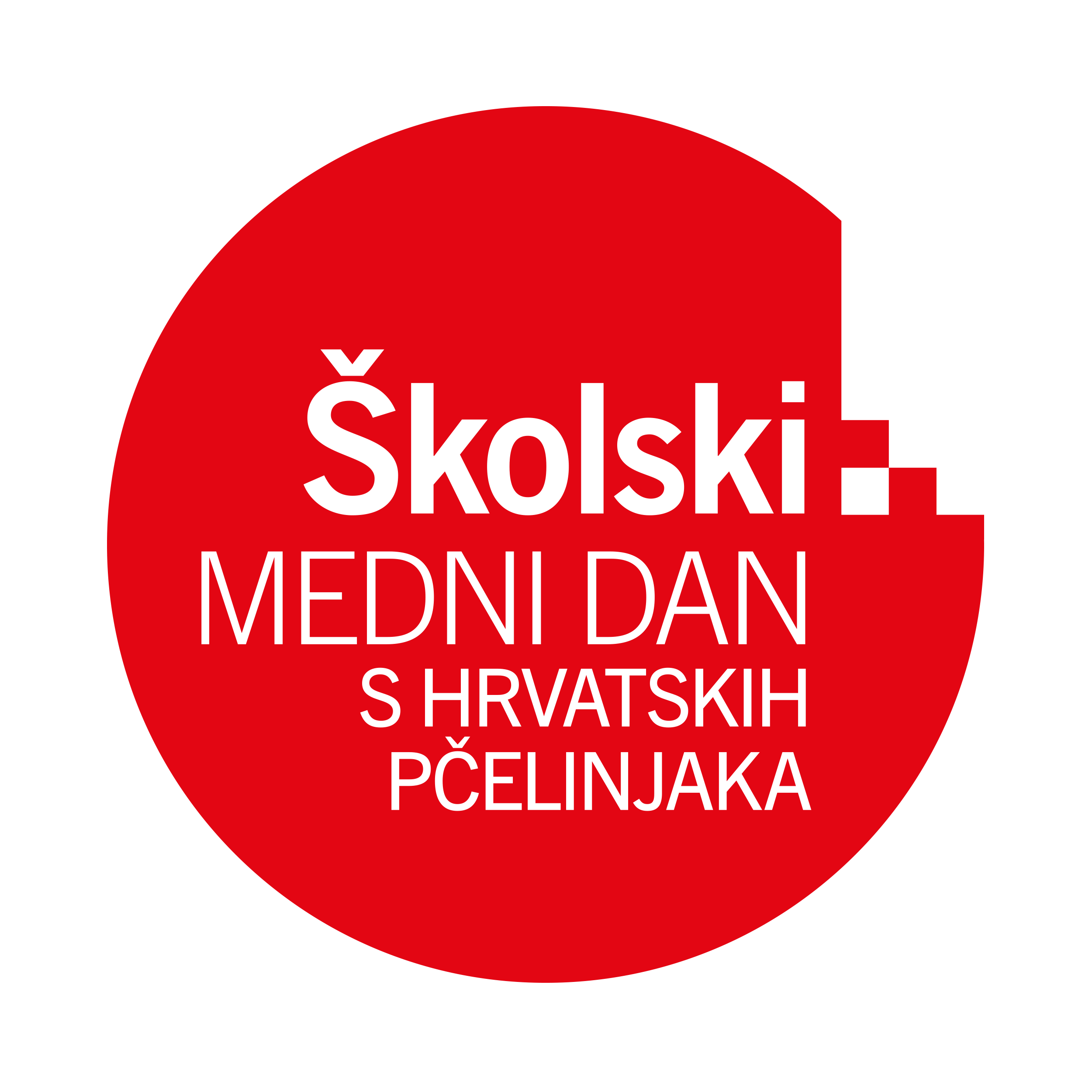 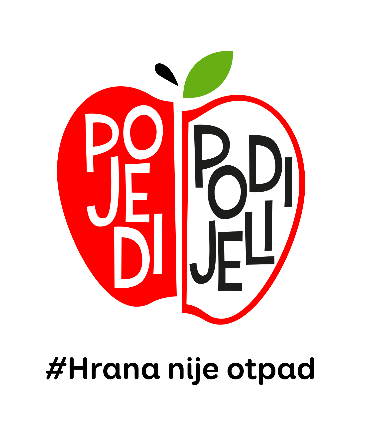 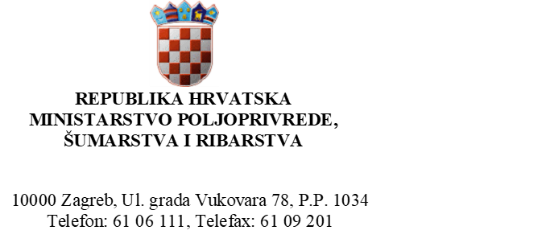 